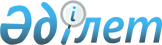 Инвестициялық салықтық преференциялардың қолданылу мерзімдерін белгілеу туралыҚазақстан Республикасы Үкіметінің 2008 жылғы 8 сәуірдегі N 327 Қаулысы

      "Инвестициялар туралы" Қазақстан Республикасының 2003 жылғы 8 қаңтардағы Заңы  14-бабының  3-тармағына сәйкес Қазақстан Республикасының Үкіметі  ҚАУЛЫ ЕТЕДІ : 

      1. "Батыс Қазақстан, Шетпе кентінің маңынан цемент зауытын салу" инвестициялық жобасы бойынша "КаспийЦемент" жауапкершілігі шектеулі серіктестігіне берілетін инвестициялық салықтық преференциялардың мынадай қолданылу мерзімдері белгіленсін: 

      1) корпоративтік табыс салығы бойынша - тіркелген активтерді іске қосқан сәттен бастап 8 (сегіз) күнтізбелік жыл; 

      2) мүлік салығы бойынша - тіркелген активтерді іске қосқан сәттен бастап 5 (бес) жыл; 

      3) жер салығы бойынша - тіркелген активтерді іске қосқан сәттен бастап 5 (бес) жыл. 

      2. Осы қаулы қол қойылған күнінен бастап қолданысқа енгізіледі.        Қазақстан Республикасының 

      Премьер-Министрі                                     К.Мәсімов 
					© 2012. Қазақстан Республикасы Әділет министрлігінің «Қазақстан Республикасының Заңнама және құқықтық ақпарат институты» ШЖҚ РМК
				